黄石科技城科创中心人才公寓部分家具询价采购项目询 价 文 件项目名称：黄石科技城科创中心人才公寓部分家具询价采购项目采 购 人：黄石市高新技术产业投资有限公司二O二二年九月                                   目     录第一章  询价公告	1一、项目基本情况	1二、供应商资格条件	1三、获取采购文件	1四、响应文件提交	2五、开启	2六、公告期限	2七、其他补充事宜	2八、凡对本次采购提出询问，请按以下方式联系	2第二章 询价供应商须知	3供应商须知前附表	3一、说明	6二、询价文件	6三、投标文件	7四、投标文件的递交	10五、询价评审与成交	11六、签订合同	12七、适用法律	12八、询价文件的解释权	12第三章 采购需求	13第四章  合同书（格式）	15第一条  货物明细及产品描述	16第二条  合同金额	16第三条  付款约定	16第四条  交货/验收	16第五条  双方责任	16第六条  保修期	16第七条  其他	16第五章  询价文件格式（仅供参考）	18资格自查表	19投标文件目录	20一、询价书	21二、法定代表人身份证明书	22三、法定代表人授权委托书	23四、投标报价一览表	24五、承诺函	25六、供应商基本情况表	26七、投标人类似项目业绩表	27八、信用中国查询截图	28九、其他补充材料	29第一章  询价公告黄石市高新技术产业投资有限公司对其所需的黄石科技城科创中心人才公寓部分家具询价采购项目采用询价方式实施，欢迎符合资格条件的供应商参加。一、项目基本情况项目名称：黄石科技城科创中心人才公寓部分家具询价采购项目；采购方式：询价；采购内容：清单全部工作内容。合同履约期限：签订采购合同之日起25个日历天内完成所有家具设备到场并完成安装；采购预算（最高限价）:8.76万元人民币（未含税）,供应商报价超过最高限价的视为无效响应。二、供应商资格条件1.投标人必须是在中华人民共和国境内注册的企业法人，持有有效的企业法人营业执照。投标人如非家具制造厂商，必须取得制造厂商的专项书面授权。所投产品生产厂家必须是在中华人民共和国境内注册的企业法人，持有有效的企业法人营业执照。2.供应商近三年（投标截止日前三年）完成1个类似项目业绩。（提供合同复印件加盖公章）；3.参加采购活动前三年内，在经营活动中没有重大违法记录。（提供承诺书）4.依据《关于在招投标活动中对失信被执行人实施联合惩戒的通知》（法[2016]285号）规定，供应商须通过“信用中国”（网址www.creditchina.gov.cn)对供应商企业进行信用查询，供应商企业若在“失信被执行人”名单中的，其投标无效，查询结果以开标当天在“信用中国” 网站查询结果为准。（供应商提供网站查询结果截图证明）。5.本次询价不接受联合体报价。三、响应文件提交截止时间：2022年9月14日上午9点00分（北京时间）地点：黄石市科技城科技创新中心科创大厦1509（经济开发区奥体大道149号）。逾期送达的或者未送达指定地点的，采购人将拒收。四、开启参加询价时按照本公告中的要求，将投标文件（一正本），按照要求送达（其中投标文件需要密封加写标记）。时间：2022年9月14日上午9点00分（北京时间）。地点：黄石市科技城科技创新中心科创大厦15楼会议室（经济开发区奥体大道149号）。五、公告期限自本公告发布之日起3个工作日。六、其他补充事宜信息发布媒体：黄石市国有资产经营有限公司官网（http://www.hsgzgs.com）若采购时间、地点以及采购项目其它相关内容发生变更，我公司将在黄石市国有资产经营有限公司官网上发布变更公告，请各供应商随时关注相关信息。七、凡对本次采购提出询问，请按以下方式联系名    称：黄石市高新技术产业投资有限公司地　　址：黄石市科技城科技创新中心科创大厦联 系 人： 吴工  联系电话：0714-6395028询价供应商须知供应商应仔细阅读询价文件的第二章“供应商须知前附表”，下面所列资料是对“供应商须知”的具体补充和说明。如有矛盾，应以本表为准。供应商须知前附表一、说明说    明1．适用范围1.1本《询价文件》仅适用于本询价公告中所述项目。2. 定义2.1“采购人”是指采购单位，即黄石市高新技术产业投资有限公司。2.2“供应商”是指参加本项目的投标单位。2.3“合格的供应商”1)见须知前附表资格条件。2)按本《询价文件》要求报名登记并按时参加询价的供应商。3)经评审委员会资格性审查和符合性审查，符合本询价文件规定的资格要求，有能力提供本项目服务的供应商。2.4“成交人”是指由评审委员会评审确定的成交人。2.5 本文件中“公章”特指与供应商全称相一致的行政公章（不包含投标单位专用章、财务专用章、合同专用章等其他公章）。3. 投标费用3.1 供应商应承担所有与准备和参加询价有关的费用。不论询价的结果如何，采购人均无义务和责任承担这些费用。二、询价文件4. 询价文件的构成4.1询价文件由下列部分组成：1）询价公告2）供应商须知3) 采购项目需求4) 评审方法、步骤、标准5) 合同6) 投标文件格式7) 在询价过程中由代理机构发出的澄清、修改或补充文件等。4.2 供应商应认真阅读询价文件中所有的事项、格式、条款和技术规范、参数及要求等。供应商没有按照询价文件要求提交全部资料，或者投标文件没有对询价文件在各方面都做出实质性响应是供应商的风险，有可能导致其投标被拒绝，或被认定为无效投标或被确定为投标无效。5. 询价文件的澄清、修改或补充5.1任何要求对询价文件进行澄清的供应商，均应以书面形式（网上提出澄清）在询价截止时间三日之前通知招标代理机构和采购人。招标代理机构将组织采购人对供应商所要求澄清的内容进行答复。必要时，招标代理机构将组织相关专家召开答疑会，并通知供应商（答复中不包括问题的来源）。5.2在询价截止时间三日以前，招标代理机构和采购人可对询价文件进行修改或补充。5.3询价文件澄清、修改或补充的内容是询价文件的组成部分，将以书面或网上公告（与询价公告发布同媒体）的形式通知所有的潜在供应商，并对潜在供应商具有约束力。5.4采购人可视情况延长询价截止时间和评审时间，并以书面或网上公告的形式通知所有的潜在供应商。6. 对询价文件的质疑6.1供应商认为询价文件内容使自身权益受到损害而对询价文件提出质疑的，应依据相关法规的规定在网上向招标代理机构提交质疑函并电话通知采购人或招标代理机构。6.2质疑函应当包括下列主要内容：1）被质疑询价项目名称、编号；2）质疑的具体事项及事实依据；3）质疑问题的相关法律规定及有效证明资料；4）质疑人的名称、地址、联系方式；                                                                                                                                                                                                                                                                                                                                                                                                                                                                                                                                                                                                                                       5）提出质疑的日期等。三、投标文件7. 投标的语言供应商提交的投标文件以及供应商与代理机构或采购人就有关投标的所有来往函电均应使用中文。供应商提交的支持文件或印刷的文献可以用另一种语言，在解释投标文件的重点部分提供中文标注。8. 投标文件的构成供应商编制的投标文件应包括但不少于下列内容：1）投标文件目录；2）投标函；3）法定代表人身份证明；4）授权委托书；8.1报价文件1）投标报价表；8.2投标资格证明文件1）详见前附表供应商资格条件；2）供应商须履行投标相关事宜等；3）询价文件要求提供或供应商认为需要提供的其它材料。8.3 商务文件1）供应商基本情况介绍以及针对本项目的经验和实力与优势；2）询价文件要求提供或供应商认为需要提供的其它材料。3）相关业绩证明材料8.4 技术服务文件由各供应商根据询价要求自行编写。内容详尽、易于理解和评审并富有建设性的技术方案将在评审时具有优势。1）供应商根据本项目要求应该提供的技术、服务支持及合作方案；2）供应商拟派出的项目团队组成、人员资历情况；3) 询价文件要求提供或供应商认为需要提供的其它材料。9. 投标文件的编制9.1投标文件应按“投标文件格式”样式进行编写，如有必要，可以增加附页，作为投标文件的组成部分。其中，投标函附录在满足询价文件实质性要求的基础上，可以提出比询价文件要求更有利于采购人的承诺。9.2投标文件应当对询价文件前附表中内容及项目要求中内容等实质性内容作出明确响应。9.3 供应商应当对投标文件进行装订，逐页标注页码并编制详细目录，对未经装订的投标文件可能发生的散落或缺损，由此产生的后果其责任由供应商承担。9.4 供应商应完整地填写询价文件中提供的《投标函》、《投标报价表》、等询价文件中规定的所有内容。9.5供应商必须保证投标文件所提供的全部资料真实可靠，并接受采购人对其中任何资料进一步核实的要求。9.6如果因为供应商投标文件填报的内容不详，或没有提供询价文件中所要求的全部资料及数据，由此造成的后果，其责任由供应商承担。9.7 投标文件用纸外形尺寸应统一为A4纸规格。10. 投标报价须知10.1供应商应在《投标报价表》上标明本项目的报价，投标报价超过最高限价，按无效投标处理。10.2 供应商应按照询价项目采购要求规定的内容进行报价。投标报价中不得包含询价文件要求以外的内容，否则，在评审时不予核减。投标报价中也不得缺漏询价文件所要求的内容，否则将被视为无效投标。10.3供应商只允许有一个报价，采购人不接受有任何选择的报价。10.4供应商通过对询价文件的阅读，在充分理解和详细研究的基础上，准确地计算报价，在报价中，并对所计算的报价负责。合同实施期间，不因投标报价计算错误以及一般情况下市场价格波动而调整合同价格。11. 备选方案11.1只允许供应商有一个投标方案，否则将被视为无效投标。12. 联合体投标12.1本项目不接受联合体投标。13. 投标保证金：无14. 投标有效期14.1本项目投标有效期为投标之日起至合同实际签订之日止，在此期间内投标文件有效。供应商未在投标文件中明确投标有效期者，代理机构（或采购人）将视为供应商接受该条款之规定。供应商可以根据情况约定具体的投标有效期，但投标有效期不得少于60天，投标有效期少于60天的，采购人可以视其为非响应性投标并认定其投标无效。14.2特殊情况下，在原投标有效期截止之前，代理机构或采购人可要求供应商延长投标有效期。这种要求与答复均应以书面形式提交，供应商可拒绝代理机构或采购人的这种要求，其投标在原投标有效期期满后将不再有效。15. 投标文件的数量和签署15.1供应商应编制投标文件一式壹份，其中正本壹份.15.2投标文件正本除签名外，全部采用不褪色的黑色打印（证明文件除外），不得涂改。15.3投标文件文本一律采用A4规格的白色纸张，黑色打印。版面整洁、字迹清楚、不许涂改。15.4 投标文件必须按询价文件规定的格式要求签字或盖章。四、投标文件的递交16.1 投标文件的密封供应商应将投标文件密封包装，投标文件正副本一个密封封包，封包上应写明采购人或代理机构名称、项目名称、供应商名称字样，并在密封处加盖公章。如果未密封包装，采购人（代理机构）不承担投标文件泄密责任。16.2投标文件的递交16.2.1 供应商递交投标文件的截止时间（询价截止时间）：见供应商须知前附表。16.2．2 供应商应当在询价截止时间前，递交投标文件。16.2.3 除供应商须知前附表另有规定外，供应商所递交的投标文件不予退还。17. 询价截止时间17.1投标文件递交的起止时间，详见前附表。18. 迟交的投标文件18.1采购人或代理机构拒绝并原封退回询价截止期后递交的投标文件。19. 投标文件的修改和撤回19.1供应商在递交投标文件后，可以修改其投标文件，但供应商必须在规定的询价截止时间之前将修改的投标文件递交到采购人（代理机构）规定的投标文件送达地点。在询价截止时间之后，供应商不得对其投标文件做任何修改。19.2供应商在递交投标文件后，可以撤回其投标，但供应商必须在规定的询价截止时间之前以书面形式告知采购人（代理机构）。19.3从询价截止时间至供应商在投标文件中确定的投标有效期期满这段时间内，供应商不得撤回其投标文件。 19.4供应商所提交的投标文件无论是否评审以及结果如何都不退还。五、询价评审与成交20. 评审委员会的组成和评审方法20.1评审委员会的组成，评审委员会由3人组成，评标委员会评委从评委库抽取。20.2 评审委员会将按照询价文件确定的评审方法进行评审。评审委员会对投标文件的评审分为投标文件初审、澄清有关问题、比较与评价投标文件、出具评审报告、依据从高到低排序确定供应商排序和成交人名单。20.3本项目评审方法详见询价文件“ 评审方法、步骤及标准”。21. 评审、定标及相关问题21.1评审委员会将按照本询价文件的相关要求对投标文件进行评审并确定成交人，详见询价文件“评审方法、步骤及标准”。22.确定成交供应商1.询价小组对所有参加询价供应商的书面报价进行综合评估，结合釆购需要，充分比较供应商釆购质量、服务、价格等因素，全部满足询价文件实质性要求的前提下，询价小组按书面报价从低到高排序，推荐书面报价最低的三名成交候选人，并向采购人提交询价小组成员共同签字的询价报告书。 2.采购人依据询价小组提交的询价报告并按询价小组成员共同签字的排名顺序，经复核后确定成交供应商（书面报价最低的原则）确定成交供应商，如排名顺序第一名的成交供应商放弃成交资格的，可选排名顺序第二名的成交供应商，以此类推），并发布成交公告和成交通知书。六、签订合同23.成交人收到《成交通知书》后7日内应按询价文件要求和投标文件承诺与采购人订立书面采购合同，采购合同不得超出询价文件和成交人投标文件的范围，也不得另行订立背离合同实质性内容的其他协议。七、适用法律24.采购人及供应商的一切询价投标活动均适用于相关法律、法规规定。八、询价文件的解释权25.本项目询价文件的最终解释权为询价方即采购人所有。第三章 采购需求付款方式完成工程后且经我公司验收合格并提供正规发票后7个工作日内付清95%，余款经一年质保期后进行付款。第四章  合同书（格式）（本合同为范本，具体内容以中标人与业主双方协商签订的合同为准） 黄石科技城科技创新中心人才公寓家具采购项目合同文件委  托  方：黄石市高新技术产业投资有限公司承  接  方：2022年9月甲方：黄石市高新技术产业投资有限公司乙方：                              货品明细及产品描述：详见附件一。二、合同总额：人民币共计  元，大写：  （含税）。三、付款约定：1.付款方式：转账。2.付款时间：双方签订本合同起，乙方安装调试完成并由甲方验收合格，且甲方自收到乙方提供的合格增值税专用发票后15天内通过银行转帐方式向乙方支付合同总款项的95%，余款经一年质保期后进行付款。四、交货/验收：1.交货方式：免费上门送货及免费安装，交货地址：黄石科技城科创中心人才公寓 ,交货时间：合同签订二十五个工作日内。2.甲方必须有现场收货人，清点验收货物。五、双方责任：甲方在未签收货物验收单以前发生的货物损坏、遗失及货物与甲方规定不一致等情况，乙方无条件更换，乙方在送货及安装中所发生的人身伤害事故由乙方全权负责。保修期：家具按照国家三包规定，八年保修，保修期内不收取任何费用，保修期外如需要乙方维修仅收取成本费用。其它： 1.本合同在甲乙双方代表签字盖章后生效，本合同一式叁份，甲方执贰份，乙方执壹份。合同的传真及复印件与本合同具有同等效力。 2.合同履行过程中的发生争议的，双方应协商解决，协商不成的，双方均可向甲方所在地人民法院起诉。甲方(签章)：                      乙方(签章)法定(授权)代表 ：                 法定(授权)代表 签订日期：  年  月  日         签订日期：  年  月  日第五章  询价文件格式（仅供参考）封面：                         （项目名称）询 价 文 件（正本/副本）项目编号：                            项目名称：                            供应商名称（盖章）：日    期：       年       月       日资格自查表 投标文件目录 注：投标文件目录及内容每页须顺序编写页码。 一、询价书           (采购人)：依据贵方（项目名称/文件编号）询价文件要求，我方（姓名和职务）经正式授权并代表申报人（询价供应商名称）     提交下述询价响应文件正本一份。据此函，签字人兹宣布同意如下：1、我们同意向贵方提供贵方要求的与本次询价有关的任何证据或资料；2、一旦确定我方成交，我方将根据询价文件的规定严格履行合同，保证于承诺的时间内完成项目。3、我方若有下列情形之一的，将被处以采购金额5‰以上10‰以下的罚款，列入不良行为记录名单，在一至三年内禁止参加政府采购活动；有违法所得的，并处没收违法所得；情节严重的，由工商行政管理机关吊销营业执照；构成犯罪的，依法追究刑事责任：（1）提供虚假材料谋取成交的；（2）采取不正当手段诋毁、排挤其他供应商的；（3）与采购人、其它供应商或者采购代理机构恶意串通的；（4）向采购人、采购代理机构行贿或者提供其他不正当利益的；（5）拒绝有关部门监督检查或提供虚假情况的。4、与本声名有关的正式通讯地址为：电话：       传真：电子函件：开户银行：帐号：授权代表姓名（签字）：          供应商名称（盖章）：　　　    年    月    日　二、法定代表人身份证明书 单位名称：                                                 单位性质：                                                 地   址 ：                                                 成 立 时 间 ： 年 月 日  经营期限：                                                 姓 名 ： 性 别 ： 年 龄 ： 职 务 ：       系 （投标单位名称） 的法定代表人。 特此证明。 供应商 ：              （ 盖 章 ） 日 期 ： 年 月 日 附：身份证 三、法定代表人授权委托书 本授权委托书声明：我            （姓名）系               （供应商）的法定代表人，现授权委托                     （单位）           （姓名）为我的代理人，以本公司的名义参加 （采购人）的                 项目的询价活动。授权委托人在询价活动中所签署的一切文件和处理与之有关的一切事务，我均予以承认。 代理人无转委托权，特此委托。 供应商（盖章）：                                   法定代表人（盖章或签字）：                               代 理 人 ：     性 别 ：     年 龄 ：        身 份 证 号 码 ：               职 务 ：            授 权 委 托 日 期 ： 年 月 日 附：被授权人身份证明文件 四、投标报价一览表采购项目编号：采购项目名称：注：所有价格均用人民币表示，单位为元，精确到个数位。法定代表人或法定代表人授权代表（签字）:询价供应商名称（盖章）：时间：   年   月   日五、承诺函致（采购人）：很荣幸能参与贵方（项目编号、项目名称）的询价。我代表 (供应商名称)，在此作如下承诺：1、完全理解和接受本项目询价的一切规定和要求。2、我方递交的响应文件中所有的资料均为真实的、准确的，无任何虚假内容。若存在有虚假内容，我方愿意接受处罚。3、若中标，我方将按照询价文件的具体规定与采购人签订合同，并且严格按合同履行义务，符合询价文件要求，并提供优质服务。如果在合同执行过程中，发现问题，我方一定尽快对其进行调整，并承担相应的经济责任。4、若中标，本承诺将成为合同不可分割的一部分，与合同具有同等的法律效力。5、我方同意询价文件所附的合同文本作为采购方签约的合同文本，非经双方一致同意，不得改变原合同文本的条款。供应商(公章)：法定代表人签字(签字或盖章)： 时间：      年    月    日六、供应商基本情况表供应商法定代表人或授权代表签字： 供应商名称（签章）：时间：	年	月	日七、投标人类似项目业绩表采购项目名称：采购项目编号：说明：1．每个合同单独具表，并附上合同完整清晰复印件；八、信用中国查询截图未被列入“信用中国”网站(www.creditchina.gov.cn) 失信惩戒对象查询名单、重大税收违法案件当事人名单、政府采购不良行为记录名单（供应商提供打印查询截图）。九、其他补充材料条款号条  款  名  称条  款  名  称编  列  内  容1采购人采购人名    称：黄石市高新技术产业投资有限公司地　　址：黄石市科技城科技创新中心科创大厦联 系 人： 吴工  联系电话：0714-63950282项目名称项目名称黄石科技城科创中心人才公寓部分家具询价采购项目3项目地点项目地点黄石市科技城科技创新中心人才公寓4资金来源及比例资金来源及比例企业自筹资金5资金落实情况资金落实情况已落实6询价报价询价报价投标单位如提供正规增值税专用发票的，评标价为未含税价格，投标单位如提供普通发票的，评标价格为含税价格。本询价项目最高限价为8.76万元人民币（未含税），超出限价视为无效投标。投标人的投标报价为完成约定工作的所有费用，包括但不限于家具的制造、供货、运输（保险）、卸货、交付、现场安装指导、售后服务、提供资料、参与招标方组织的内部验收工作等内容，中标价格不作任何调整。 7采购内容采购内容完成家具采购安装全部内容（工程量清单全部内容）。8合同履约期限合同履约期限签订采购合同之日起25个日历天内完成所有家具设备到场并完成安装；9供应商资格条件供应商资格条件详见询价公告10是否接受联合体投标是否接受联合体投标不接受	11踏勘现场踏勘现场不统一组织，由投标人自行踏勘，费用自理。12询价有效期询价有效期为60日历天（从询价截止之日算起）13询价投标文件正、副本份数询价投标文件正、副本份数纸质文件：1份（一份密封正本）14装订要求装订要求按照供应商须知规定的询价响应文件组成内容，询价响应文件应按以下要求装订：1.询价响应文件胶装正本一份。2.询价响应文件正本同时密封在一个档案袋内，并在密封件启封处加盖公章；15封套上应载明的信息封套上应载明的信息将项目名称、项目编号、供应商名称等信息填写在“标签贴”上。16递交询价响应文件时间及地点递交询价响应文件时间及地点截止时间：2022年9月14日上午9点00分（北京时间）地点：黄石市科技城科技创新中心科创大厦1509（经济开发区奥体大道149号）。逾期送达的或者未送达指定地点的，采购人将拒收。17是否退还询价响应文件是否退还询价响应文件√否    □是18询价时间和地点询价时间和地点询价时间：同询价响应文件递交截止时间截止时间：2022年9月14日上午9点00分（北京时间）地点：黄石市科技城科技创新中心科创大厦15楼会议室（经济开发区奥体大道149号）。19询价小组的组建询价小组的组建评标委员会构成：业主代表3人。20是否授权询价小组确定成交供应商是否授权询价小组确定成交供应商 是21成交公告媒介成交公告媒介黄石市国有资产经营有限公司官网（http://www.hsgzgs.com）2323询价文件中所附的复印件或扫描件必须是原件的全本复印或扫描（空白页可不复印或扫描）,因缺页、漏页导致复印件不能明确反应询价文件要求的各项指标，评标委员会将否决其投标。询价文件中所附的复印件或扫描件必须是原件的全本复印或扫描（空白页可不复印或扫描）,因缺页、漏页导致复印件不能明确反应询价文件要求的各项指标，评标委员会将否决其投标。科创中心公寓家具明细科创中心公寓家具明细科创中心公寓家具明细科创中心公寓家具明细科创中心公寓家具明细序号品名图片规格材质数量1休闲沙发椅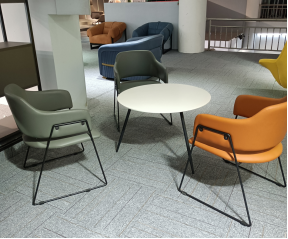 规格：650*580*890
材质：选用优质西皮，面料颜色干摩擦牢度≥4级，涂层粘着牢度≥3.0N/10mm，经液态浸色及防潮、防污等工艺处理,皮面柔软舒适，光泽持久，无明显损伤、剥落，质量符合国家标准QB/T 1952.1-2012《软体家具 沙发》。 
海绵：采用优质高密度阻燃海绵，用抽纱或丝绒覆面，表面有防腐化和防变型保护膜，回弹性高，耐用度高，防碎，防氧化，密度≥35kg/m3，回弹率≥35%，压缩永久变形≤10.0%，抗疲劳力强，坐感舒适，质量符合国家标准QB/T 1952.1-2012《软体家具沙发》
钢架：采用细砂喷粉直径12mm实心钢材制作。602茶几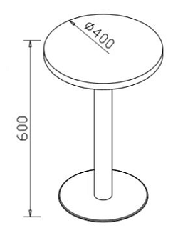 规格：直径400,600H
材质：底盘采用12mm厚度实心钢材，立柱采用1.5mm厚度冷轧钢管。桌面采用优质环保E1级高密度实木颗粒刨花板，经防虫、防腐等化学处理，甲醛释放量≤0.124mg/m³，各项性能及环保指标均符合国家标准；表面采用优质双面有色三聚氰胺饰面（颜色可选），表面耐磨、耐刮、易清洁；要求含水率＜8%，板材静曲强度＞13MPa，板面握螺钉力＞1200N，板边＞900N，板材耐磨值＜40mg/100r，能通过Ⅲ类浸渍剥离试验，防水性能优越，各项性能均优于国家标准；截面采用2MM厚优质PVC封边条经高温热熔胶封边处理603办公椅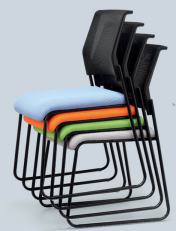 规格：490*520*850
材质：靠背采用PP+纤维注塑一体成型； 泡绵：环保型高密度、高弹力定型海绵，座垫泡棉密度大于40kg/m3，靠垫泡棉密度大于25kg/m3；内部:弯曲木底板，含水率10-12%，无虫蚀、腐朽材，结合部位无松动; 脚架采用1.8mm厚优质钢材制作，表面为静电喷涂工艺; 表面:采用台湾“颐达”网布;664沙发1+3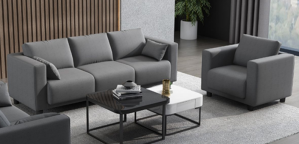 规格：单人：980*890*850 
三人：1990*890*850
材质：沙发面料采用优质麻布，耐磨性强，透气性强，柔软且富有韧性; 采用环保型高密度、高弹力定型海绵，座垫泡棉密度大于45kg/m³，靠垫泡棉密度大于30kg/m³; 内框架采用优质实木制作，防潮耐腐蚀;65休闲沙发椅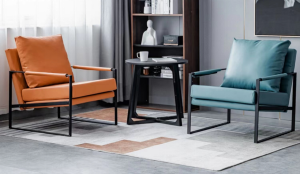 规格：780*850*850
材质：钢架采用1.2mm厚度优质冷轧钢板，表面经处理后采用高温静电喷涂环保粉末；选用优质西皮，面料颜色干摩擦牢度≥4级，涂层粘着牢度≥3.0N/10mm，经液态浸色及防潮、防污等工艺处理,皮面柔软舒适，光泽持久，无明显损伤、剥落，质量符合国家标准QB/T 1952.1-2012《软体家具沙发》。 
海绵：采用优质高密度阻燃海绵，用抽纱或丝绒覆面，表面有防腐化和防变型保护膜，回弹性高，耐用度高，防碎，防氧化，密度≥35kg/m3，回弹率≥35%，压缩永久变形≤10.0%，抗疲劳力强，坐感舒适，质量符合国家标准QB/T 1952.1-2012《软体家具沙发》6序号资格要求须提供的资料对应页码粘贴法人身份证(正面及反面复印件）粘贴被授权人身份证(正面及反面复印件）序号名称1合同履约期限2总报价大写: （含税）小写: （含税）3税率（增值税发票/普通发票）4未含税价大写: （未含税）小写: （未含税）5项目负责人6备注供应商名称联系地址企业从业人员数量法定代表人姓名：职务：职称：电话：项目负责人姓名：职务：职称：电话：联系方式联系人：电 话：邮箱：联系人：电 话：邮箱：联系人：电 话：邮箱：基本账户名	称：账号：企业关联情况1：与我公司单位负责人为同一人的其他单位名称：□无；□有：。2、与我公司存在控股、管理关系的其他单位的名称：□无；□有：。备注：1、“单位负责人”是指单位法定代表人或者法律、行政法规规定代表单位行使职权的主要负责人。2、本条所规定的控股、管理关系仅限于直接控股、直接管理关系，不包括间接的控股或管理关系。1：与我公司单位负责人为同一人的其他单位名称：□无；□有：。2、与我公司存在控股、管理关系的其他单位的名称：□无；□有：。备注：1、“单位负责人”是指单位法定代表人或者法律、行政法规规定代表单位行使职权的主要负责人。2、本条所规定的控股、管理关系仅限于直接控股、直接管理关系，不包括间接的控股或管理关系。1：与我公司单位负责人为同一人的其他单位名称：□无；□有：。2、与我公司存在控股、管理关系的其他单位的名称：□无；□有：。备注：1、“单位负责人”是指单位法定代表人或者法律、行政法规规定代表单位行使职权的主要负责人。2、本条所规定的控股、管理关系仅限于直接控股、直接管理关系，不包括间接的控股或管理关系。项目名称用户单位名称用户单位联系人姓名及联系方式合同金额项目负责人姓名项目实施时间项目内容说明